Questionnaire SEGPA Haute-Garonne			
Etablissement :							Nombre de collègues dans la SEGPA : 
Numéro sur lequel vous joindre : 				Nombre d’élèves :Afin de faire le point sur la situation des SEGPA dans le département, la commission ASH du Snudi FO 31 diffuse ce questionnaire. Merci de bien vouloir prendre le temps d’y répondre.1. Votre SEGPA dispose-t-elle d’un directeur ou directrice de SEGPA ? Oui	 Non2. Tous les postes d’enseignant spécialisé sont-ils pourvus ? 		 Oui	 Non_________________________________________________________________________3. Etes-vous remplacé(e) par un titulaire remplaçant à partir d’une absence d'une journée ? Oui   Non _________________________________________________________________________4. Etes-vous remplacé(e) par un titulaire remplaçant à partir d’une absence d’une semaine ? Oui   Non _________________________________________________________________________5. Etes-vous remplacé(e) par un titulaire remplaçant à partir d’une absence de 2 semaines ? Oui   Non _________________________________________________________________________6. Avez-vous des classes dont les effectifs dépassent 16 élèves ?  Oui  Non7. Si oui, combien de classes et à quel effectif ? _________________________________________________________________________8. Avez-vous des classes à double niveau ? Oui   Non
Si oui, combien ? _________________________________________________________________________9. Combien d’élèves relevant d’autres spécificités (ULIS, ITEP, IME, ...) avez-vous en SEGPA ? _________________________________________________________________________10. A ce jour, avez-vous été sollicité(e) pour mettre en place des inclusions ?  Oui   Non
Si oui, quelle forme cela prend et quels sont les problèmes éventuellement rencontrés ?
__________________________________________________________________________________________________________________________________________________11. Les professeurs du général ont-ils en charge les élèves de SEGPA en classe entière dans certains domaines d’enseignement ?Oui   Non__________________________________________________________________________________________________________________________________________________12. Qu’en est-il de l’organisation de la rentrée 2016 pour le niveau 6ème en termes d’inclusion et d’enseignement spécifique ? __________________________________________________________________________________________________________________________________________________13. Faites-vous face à des demandes de mise en place d’inclusions sur les autres niveaux de la part de votre inspection ou direction ?  Oui 	 Non__________________________________________________________________________________________________________________________________________________14. Quelles sont les demandes institutionnelles dans votre SEGPA liées à la réforme du collège (EPI, projets, ...) ? ______________________________________________________________________________________________________________________________________________________________________________Commentaires :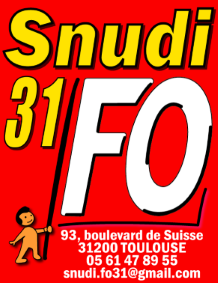 ____________________________________________________________________________________________________________________________________________________________________________________________________________________________________________________________________________________________________________________________________________________________________________________________________________________________________________________________________________________________________________________________________________________________________________________________________________________________________________________________________________________________________________________________Nous encourageons également les écoles à nous faire remonter le nombre de refus
d’orientation 6eme SEGPA constatés cette année.Questionnaire à renvoyer par mail : snudi.fo31@gmail.com ou fax :  09 59 86 78 22
Réunion d’Informations Syndicales "SEGPA"Mercredi 18 mai 9H93 bd de Suisse, 31200 TOULOUSE
Réunion de droit sur temps de travail  http://www.snudifo31.com